Конспект урока литературного чтения (2 класс).Тема урока: Вступление к поэме  А. С. Пушкина «Руслан и Людмила». Сказочные чудеса.Задачи:- познакомить с понятиями «поэма»;- познакомить со вступлением к поэме «Руслан и Людмила» А.С. Пушкина- дать первоначальное представление о сказочной поэме;- познакомить со вступлением к поэме «Руслан и Людмила» А.С. Пушкина- дать первоначальное представление о сказочной поэме;- познакомить со вступлением к поэме «Руслан и Людмила» А.С. Пушкина- дать первоначальное представление о сказочной поэме;- познакомить со вступлением к поэме «Руслан и Людмила» А.С. Пушкина- создать условия для развития интереса к творчеству поэта;- формировать навык  выразительного  чтения  стихов;- закрепить навык  выделения логического ударения и указания пауз;- формировать  навык  исследовательской деятельности  со словами ;- воспитывать интерес к русской поэзии и  народному творчеству ; - формировать коммуникативные навыки работы в группах;- развивать позитивную самооценку учащихся. Тип урока: изучение нового материала. Формы  работы: фронтальная, самостоятельная, работа в парах, групповая, индивидуальная.
Оборудование для учителя: компьютер, проектор, экран, презентация, аудиозапись «У лукоморья дуб зеленый…»( исп. А. Фрейндлих), аудиозапись «Шум моря», толковый словарь С. И. Ожегова, изображение дуба.
Оборудование для учащихся: учебник «Литературное чтение»(авт. Л. Ф. Климанова) 2 класс, рабочая тетрадь, карточки для работы в парах и группах.Личностные универсальные учебные действия– эмоциональное отношение к содержанию прочитанного (устное высказывание по поводу героев и обсуждаемых проблем);– мотивации к самовыражению в выразительном чтении, рисуночной и игровой деятельности;– стремления к успешности в учебной деятельности.Регулятивные универсальные учебные действия:– менять позиции слушателя, читателя, зрителя в зависимости от учебной задачи;– принимать алгоритм выполнения учебной задачи и работать в соответствии с ним,-  планировать и контролировать этапы своей работы;Познавательные универсальные учебные действия– самостоятельно ориентироваться в содержании, работать с учебником, словарями– читать тексты, понимать фактическое содержание текста, выделять в нем основные части;– обобщать и классифицировать учебный материал; формулировать несложные выводы.– осознавать смысл незнакомых слов из контекста в процессе чтения и обсуждения;Коммуникативные универсальные учебные действия– эмоционально воспринимать содержание высказываний собеседника;– уважать мнение собеседников;– высказывать оценочные суждения, рассуждать, доказывать свою позицию;Личностные универсальные учебные действия– эмоциональное отношение к содержанию прочитанного (устное высказывание по поводу героев и обсуждаемых проблем);– мотивации к самовыражению в выразительном чтении, рисуночной и игровой деятельности;– стремления к успешности в учебной деятельности.Регулятивные универсальные учебные действия:– менять позиции слушателя, читателя, зрителя в зависимости от учебной задачи;– принимать алгоритм выполнения учебной задачи и работать в соответствии с ним,-  планировать и контролировать этапы своей работы;Познавательные универсальные учебные действия– самостоятельно ориентироваться в содержании, работать с учебником, словарями– читать тексты, понимать фактическое содержание текста, выделять в нем основные части;– обобщать и классифицировать учебный материал; формулировать несложные выводы.– осознавать смысл незнакомых слов из контекста в процессе чтения и обсуждения;Коммуникативные универсальные учебные действия– эмоционально воспринимать содержание высказываний собеседника;– уважать мнение собеседников;– высказывать оценочные суждения, рассуждать, доказывать свою позицию;Ход урока1.Мотивация к учебной деятельности- Прозвенел для нас  звонок, начинается урок.- Сегодня к нам на урок пришли гости. Посмотрите на гостей, улыбнитесь им скорее.-Улыбнитесь друг все другу. Улыбку другу.2.Актуализация знаний и фиксирование индивидуального затруднения в пробном действии.- Чтобы читать выразительно и правильно сделаем речевую разминку.-Наш урок литературного чтения начинается в цветочном магазине. 1.  Дыхательная гимнастика.   « В цветочном магазине».Представьте, что вы пришли в магазин цветов и почувствовали восхитительный аромат цветущих растений. Сделайте шумный вдох носом и выдох ртом (3 раза).    «Задуйте свечу»Сделайте глубокий вдох и задуйте одну большую свечу.Представьте, что на руке стоят три свечки. Сделайте глубокий вдох и задуйте каждую свечу.Представьте, что перед вами именинный торт. На нём много маленьких свечей. Сделайте глубокий вдох и задуйте как можно больше маленьких свечек.2. Работа со скороговоркой. (слайд 2)        От топота копыт, пыль по полю летит.- Прочитайте  медленно выговаривая каждое слово чётко.- Прочитайте целыми словами  вслух.- Прочитайте с вопросительной интонацией.- Прочитайте с интонацией удивления.- Прочитайте скороговоркой.III.    Проверка домашнего задания.- Дети, работу над какой большой темой мы закончили? (Люблю природу русскую.)- О каком времени года говорили на всех уроках?  (Мы говорили об осени.)  (слайд 3)-  « В цветочном магазине».Представьте, что вы пришли в магазин цветов и почувствовали восхитительный аромат цветущих растений. Сделайте шумный вдох носом и выдох ртом (3 раза).-Представьте, что перед вами именинный торт.На нём много маленьких свечей. Сделайте глубокий вдох и задуйте как можно больше маленьких свечек. Работа со скороговоркой. Около колодца кольцо не найдется.- Прочитайте  медленно выговаривая каждое слово чётко.- Прочитайте целыми словами  вслух.- Прочитайте с вопросительной интонацией.- Прочитайте скороговоркой.- А теперь устроим конкурс «Кто лучше прочитает скороговорку.-Напомните, название раздела, над которым мы начали работать? (русские писатели)- С жизнью и творчеством какого писателя мы познакомились на прошлом уроке? (А.С. Пушкин)- Расскажите, что интересного вы запомнили о его жизни? (3- 4 человека)- А.С. Пушкин прожил короткую, но яркую жизнь. Прошло 215 лет со дня его рождения, а память о нём живёт.Читая Пушкина, слышишь его голос.  Пушкин говорит с читателем “на равных”, как принято между близкими людьми. «Солнце русской поэзии» -так всегда называли А.С. Пушкина. .С. Пушкин прожил короткую, но яркую жизнь. Прошло 215 лет со дня его рождения, а память о нём живёт.Читая Пушкина, слышишь его голос.  Пушкин говорит с читателем “на равных”, как принято между близкими людьми. «Солнце русской поэзии» -так всегда называли А.С. Пушкина. .С. Пушкин прожил короткую, но яркую жизнь. Прошло 216 лет со дня его рождения, а память о нём живёт.Читая Пушкина, слышишь его голос.  Пушкин говорит с читателем “на равных”, как принято между близкими людьми. «Солнце русской поэзии» -так всегда называли А.С. Пушкина.-  Дома вы читали отрывки из сказок А. С. Пушкина, сейчас я проверю на сколько хорошо вы запомнили названия сказок.-  Нас ждёт интересное путешествие в мир книг, знакомство с новым произведением. 
- Кто его автор? Попробуем отгадать.- Прочти имя, отчество, фамилию автора по согласным.ЛксндрСргвчПшкн-Проверяем. По мере ответов на доске появляются нужные слова:Александр Сергеевич Пушкин.    Изучение нового материала.1.1. Сообщение темы урока.- (слайд 4)     А сейчас литературная разминка. Из какой сказки  этот отрывок?(слайд 5)    «Три девицы под окном                      Пряли поздно вечерком.                     «Кабы я была царица,-                     Говорит одна девица,                      То на весь крещёный мир                     Приготовила бы пир.»(слайд 6)     « В  третий раз закинул он невод,-                     Пришёл невод с одною рыбкой,                      С непростою рыбкой, - золотою.»- Кто  автор этих сказок?      (А.С.Пушкин)«Ель растет перед дворцом, А под ней хрустальный дом;Белка там живет ручная,Да затейница какая!» (Сказка о царе Салтане,о сыне его славном и могучем богатыре Гвидоне Салтановиче и о прекрасной царевне Лебеди)2. « В  третий раз закинул он невод,-   Пришёл невод с одною рыбкой,   С непростою рыбкой, - золотою.»(Сказка о рыбаке и рыбке)3.Свет мой, зеркальце! скажиДа всю правду доложи:Я ль на свете всех милее,Всех румяней и белее? (Сказка о мертвой царевне и о семи богатырях»)4.Петушок с высокой спицы Стал стеречь его границы. («Сказка о золотом петушке) 5.Жил – был поп Толоконный лоб.Пошел поп по базару Посмотреть кой –какого товару.  (Сказка о попе и его работнике Балде)-Мы с вами вспомнили один из литературных жанров. Еще раз назовите его.- Произведения А.С. Пушкина входят в жизнь русского человека с самого раннего детства. В любой семье есть книги великого поэта. Их читают и перечитывают  и дети и взрослые. Почему?- Как вы думаете, какова тема нашего сегодняшнего урока?-А какие жанры вы знаете еще? (быль, рассказ, былины)- Дома я попросила некоторых учеников узнать о творчестве А.С. Пушкина.Работа с таблицей.- Сейчас я прочитаю отрывок, а вы скажите к какому жанру относятся эти строки.Уж небо осенью дышало, Уж реже солнышко блистало, Короче становился день, Лесов таинственная сень С печальным шумом обнажалась…..- Определи жанр (стихотворение)- Назовите жанры произведений А.С. Пушкина?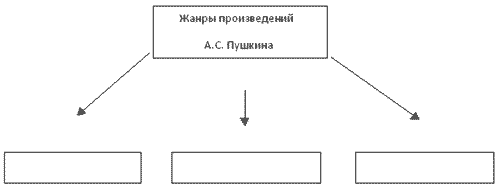 - Предположите, что за закрытым окошком?(название жанра)- А как называется жанр, я предлагаю вам прочитать самим.- Что такое поэма? Как ответить на этот вопрос?- Сегодня на уроке мы будем читать вступление к поэме А. С. Пушкина «Руслан и Людмила», которое называется «У лукоморье дуб зеленый».3. Построение проекта выхода из затрудненияДавайте сформулируем цели нашего урока.- Мы познакомимся…- Мы  узнаем .- Мы будем учиться…4. Реализация построенного проекта- Что нам поможет узнать значение слова «поэма»?- Правильно, я попросила ….(ученика)к сегодняшнему уроку поработать самостоятельно со словарем и найти значение слова поэма.Читает ученик-Поэма – большое  стихотворное  произведение  на  историческую,  героическую или  возвышенную  лирическую  тему.Физминутка- релакс -А сейчас я предлагаю отправиться в удивительное место, для этого закройте глаза и внимательно послушайте звуки природы (аудиозапись шум моря)- Расскажите, что вы слышали?(крик чаек, шум моря) - Как вы думаете, где оказались?- И вдруг, на берегу моря мы видим …… -Кто узнал это дерево, назовите? (на доске появляется рисунок огромного дуба)- Отройте учебники на с. 86 и рассмотрите иллюстрацию - Как вы думаете, о чём произведение?5. Первичное закрепление с проговариванием во внешней речи.- А теперь я приглашаю вас отправиться в Лукоморье.Первичное восприятие (прослушивание аудиозаписи «У лукоморья дуб зеленый..»,исп. А. Фрейндлих)- Подтвердились ли наши предположения? -Как теперь ответите на вопрос о чём произведение?- С какими героями вы встретились?Словарная работа. - Прежде  чем приступить к чтению, объясним значение выделенных слов.-Где мы найдем значение этих слов?-Правильно, в словаре.(Дети,сами читают и отвечают)-Потренируемся в чтении трудных слов, а для этого поработаем в парах.- Перед вами карточка для индивидуального чтения. у Лу-ко-морь-я         не-ве-до-мыхне-ви-дан-ных          из-буш-капри-хлы-нут             трид-цатьпре-крас-ных            ми-мо-хо-дом- Оцените работу своего товарища.(светофор)ФизкультминуткаА сейчас мы отдохнем,По тропиночке пойдем.Между сосен и березок,В Лукоморье попадем.Мы глазами миг-миг;Мы плечами чик-чик;Мы руками хлоп-хлоп;Мы ногами топ-топ;Раз – туда, два – сюда,А потом – вокруг себяНадо низко поклониться,Чтобы в сказке очутитьсяСамостоятельное чтение  Прочтите произведение  про себя, подчеркните  слова  и выражения, которые обозначают волшебных персонажей и волшебные предметы. Возьмите в руки простой карандаш.Словарная работа-Слова «златая», «песнь», «брег», «чредой» - устаревшие, сейчас мы их в речи не услышим. -А подумай те, как бы они звучали сегодня?-Подберите синонимы к словам «чахнет», «тужит»Тужит – горюет,тоскует,печалится Чахнет – (слабеет, умирает.)Чтение по цепочке- Прочитаем вступление по цепочке по 2 строки.- Посмотрите на наш дуб. - Как вы думаете он похож на дуб из произведения? (напоминает, -Что не хватает нашему дубу? (не хватает волшебства, чуда не хватает некоторых персонажей.)- Какой картиной начинается отрывок из поэмы?-Что представляете? (учитель добавляет дуб недостающими предметами)- Прочитайте описание этой картины.- А что дальше, впереди? (Леший)- Скажите, что узнали о Лешем? А что делал Леший?-Что узнали про Русалку? Может ли она сидеть на дереве? - Прочитайте, кого встречаем  на неведомых дорожках?- Как понимаете невиданные звери?- Почему неведомые дорожки? Может автор ошибся? Как дорожки могут быть неведомые?- Прочитайте как автор описывает избушку на курьих ножках?- Кто живёт в Избушке на курьих ножках? Как Баба Яга попадает в избушку?( с помощью волшебства, поэтому она без окон и дверей)- Прочитай предложение со словом дол. Что значит видений полны?-Что привиделось?( прихлынут волны и тридцать витязей прекрасных чредой из вод выходят ясных, дядька морской)- Кто попадал под волну, какое испытывали чувство. (Дух захватывало)-Зачем появляются тридцать витязей? Что они охраняют?( охраняют сказку от непрошенных гостей)-Какие ещё злодеи появляются в произведении? Прочитайте.- Чем можно объяснить появление в прологе героев, которые творят зло?( Борьба добра со злом)- Кто не даёт творить зло перед народом?-Почему Царевна тужит? Что можно предположить? -  Почему ступа идёт , бредёт сама собой?- Что говориться о Кащее? Почему над златом чахнет? ( если заберут для него это будет конец)-Найдите в тексте строчку:«Там русский дух…там Русью пахнет!»?- Найдите в строке родственные слова?- Какие чувства хотел передать автор( что нам хотел сказать этими словами автор)?-Какими строками заканчивается произведение?(прочитать)-Какое произведение устного народного творчества может заканчиваться такими словами? (Произведение заканчивается так же, как и народная сказка.)-Так что же хотел сказать нам автор, какими чувствами поделиться с нами в этом отрывке?-А мы с вами можем гордится тем что в России жил такой великий поэт как А.С. Пушкин.Выразительное чтение- Будем учитьсявыразительно читать отрывок из поэмы.- Что значит читать выразительно?(Задача выразительного чтения: поставить себя на место автора и прочитать сказку так, чтоб всем было интересно слушать, соблюдать интонацию, темп, паузы, логическое ударение).-Какую выберем интонацию? (таинственную, волшебную)- Каким должно быть чтение этого произведения? (напевно, плавно)- Упражнения в выразительном чтении отрывка(работа в группах)6.Самостоятельная работа с самопроверкой по эталону	Групповая работа.- Давайте составим схему « Чудеса Лукоморья» выберем из строчек то, что относится к нашему отрывку и наклеим в схему.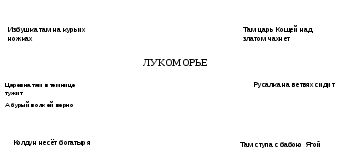 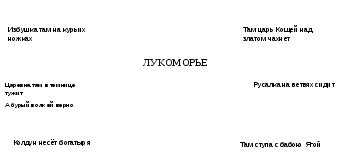 -белка песенки поёт, -а перед ней новое корыто, -свет мой зеркальце скажи.7.Включение в систему знаний и повторение-Вспомните, с каким жанром мы познакомились сегодня на уроке?- Вступление, к какой поэме мы сегодня читали?- Как называется это вступление?8. Рефлексия учебной деятельности на урокеДавайте вспомним, какие цели мы ставили перед собой?Достигли мы их? Мы познакомились….Мы узнали ….Мы научились….  - На партах у вас лежат листочки того волшебного дуба из Лукоморья (жёлтый, зелёный, коричневый).-Возьмите листок, цвет которого выражает ваше настроение и ваше отношение к нашему уроку.Жёлтый цвет- радостное, светлое, хорошее настроение.
Зелёный цвет - спокойное, уравновешенное.
Коричневый - грустное, печальное, тоскливое.Жёлтый цвет- радостное, светлое, хорошее настроение.
Зелёный цвет - спокойное, уравновешенное.
Коричневый - грустное, печальное, тоскливое.Жёлтый цвет- радостное, светлое, хорошее настроение.Зелёный цвет - спокойное, уравновешенное.Коричневый - грустное, печальное, тоскливое.- Давайте прикрепим наши листочки к макету дуба и посмотрим какое общее настроение нашего урока у нас складывается.9. Домашнее задание.Дифференцированные задания 1 вариант: научитесь читать выразительно отрывок из поэмы нарисуйте понравившееся чудо.2 вариант: выучите наизусть половину отрывка из поэмы; нарисуйте понравившееся чудо.К                    Д                    Я                ЖП Э                    АТ             ОМ               Ц        У                 С                    И